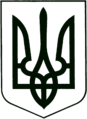 УКРАЇНА
МОГИЛІВ-ПОДІЛЬСЬКА МІСЬКА РАДА
ВІННИЦЬКОЇ ОБЛАСТІВИКОНАВЧИЙ КОМІТЕТ                                                           РІШЕННЯ №3Від 10 січня 2024 року                                              м. Могилів-ПодільськийПро надання висновку про доцільність побачення з дітьми матері, яка позбавлена батьківських правКеруючись ст. 34 Закону України «Про місцеве самоврядування в Україні», відповідно до ст.ст. 19, 164, 168 Сімейного кодексу України, Закону України «Про органи і служби у справах дітей та спеціальні установи для дітей», постанови Кабінету Міністрів України від 24.09.2008 №866 «Питання діяльності органів опіки та піклування, пов’язані із захистом прав дітей», розглянувши матеріали, що надійшли до служби у справах дітей міської ради, беручи до уваги рішення комісії з питань захисту прав дитини від 28.12.2023 №__, з метою забезпечення прав, свобод та законних інтересів дітей, - виконавчий комітет міської ради ВИРІШИВ:1. Надати висновок про доцільність побачення гр. ___________________, _________ року народження, з малолітніми дітьми, _________________, ______________ року народження та _____________, __________ року народження, відносно яких вона позбавлена батьківських прав, згідно з додатком, що додається.2. Контроль за виконанням даного рішення покласти на заступника   міського голови з питань діяльності виконавчих органів Слободянюка М.В.               Міський голова                                                            Геннадій ГЛУХМАНЮК                                                                                            Додаток                                                                                 до рішення виконавчого                                                                                комітету міської ради                                                                                від 10 січня 2024 року №3Висновокоргану опіки та піклування при виконавчому комітетіМогилів-Подільської міської ради про доцільність побачення з дітьми матері, яка позбавлена батьківських прав      	Службою у справах дітей Могилів-Подільської міської ради розглянуто та вивчено документи, надані громадянкою ______________________ щодо побачень з малолітніми дітьми, _______________, __________ року народження та __________________, _____________ року народження, відносно яких вона позбавлена батьківських прав.     	28.12.2023 на засіданні комісії з питань захисту прав дитини розглядалось питання щодо надання висновку про доцільність побачення з дітьми матері, ___________________, яка позбавлена батьківських прав.         	Гр. ___________________, ____________ року народження, адреса проживання: вул. _____________, буд. ________, м. Могилів-Подільський, Вінницька область. Відповідно до заочного рішення Могилів-Подільського міськрайонного суду Вінницької області від 15.06.2023, справа №____________ позбавлена батьківських прав відносно малолітніх дітей _______________, ______________ року народження та _________________, ______________ року народження.       	Гр. _________________ повідомила, що хоче бачити своїх дітей, вона їх любить та сумує за ними, проте колишній співмешканець та батько дітей, _____________, _____________ року народження, не дозволяє їй бачитися з ними.     	Гр. _____________ повідомив, що гр. _________________ не зверталась до нього особисто щодо спілкування та зустрічей з дітьми. Як батько дітей, він проти побачень гр. _______________ з малолітніми дітьми поки вона не розпочне лікування від алкогольної залежності.          	26.12.2023 працівниками служби у справах дітей міської ради спільно із фахівцями соціальної роботи Могилів-Подільського міського територіального центру соціального обслуговування (надання соціальних послуг) здійснено візит в сім’ю гр. _________________. Умови проживання задовільні. На час відвідування у гр. __________________ спостерігалися ознаки вживання алкоголю. Даний факт вона не заперечувала, повідомила, що напередодні було вживання алкоголю у невеликій кількості під час поминального обіду. Також зазначила, що вже деякий час докладає зусиль по уникненню зловживання спиртними напоями.Відповідно до положень статті 168 Сімейного кодексу України мати, батько, позбавлені батьківських прав, мають право на звернення до суду із заявою про надання їм права на побачення з дитиною. Право матері, батька, які позбавлені батьківських прав, на побачення з дитиною покликане сприяти, з одного боку, збереженню зв’язку дитини з власними батьками, а з іншого - стимулюють батьків до їх виправлення і поновлення батьківських прав. Умовою задоволення заяви батьків, позбавлених батьківських прав, є відповідність таких зустрічей інтересам дитини. Ці зустрічі мають не завдавати шкоди її життю, здоров’ю та моральному вихованню. З метою запобігання шкідливого впливу матері, батька, які позбавлені батьківських прав, на моральний розвиток дитини, а також своєчасного попередження застосування насильства до дитини, самочинній зміні її місця проживання чи перебування, побачення батьків з дитиною обов’язково мають проходити у присутності іншої особи.       	Виходячи з вищенаведеного та з метою захисту прав та інтересів малолітніх дітей, Виконавчий комітет Могилів-Подільської міської ради, як орган опіки та піклування, вважає за доцільне побачення гр. _____________, ____________ року народження з малолітніми дітьми, ____________________, _____________ року народження та _________________, _________ року народження, відносно яких вона позбавлена батьківських прав, а саме: щоп’ятниці з 14:00 год. до 16:00 год., за умови присутності законного представника дітей - батька, ____________________ та із залученням фахівця із соціальної роботи Могилів-Подільського міського територіального центру соціального обслуговування (надання соціальних послуг), за попередньою домовленістю батьків, враховуючи режим, інтереси і потреби дітей.           Перший заступник міського голови                                     Петро БЕЗМЕЩУК         